DeclrationI do here by declare that this resume correctly describes my qualifications,experiences and self to the best of my knowledge.  Riyas Riyas.361317@2freemail.com 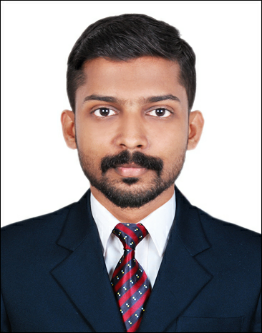 Suitable position for my professional experienceSuitable position for my professional experienceSuitable position for my professional experienceObjectiveSeeking a career where I can utilize my experienced knowledge in Accounts, sales and marketing with opportunity for growth and achievements to prove a valuable asset for the Organization for any challenging career.Seeking a career where I can utilize my experienced knowledge in Accounts, sales and marketing with opportunity for growth and achievements to prove a valuable asset for the Organization for any challenging career.SummarySummarySummaryHaving 02 year of experience in the field of Accounts & Computerised Billing.Having 02 year of experience in the field of purchase manager & Store keeper.Having 02 year of experience in the field of marketing.Having 02 year of experience in the field of Accounts & Computerised Billing.Having 02 year of experience in the field of purchase manager & Store keeper.Having 02 year of experience in the field of marketing.Having 02 year of experience in the field of Accounts & Computerised Billing.Having 02 year of experience in the field of purchase manager & Store keeper.Having 02 year of experience in the field of marketing.Employment HistoryAsst. Manager (marketing)EUROTECH  marketing company       Feb 2015 to Feb 2017Asst. Marketing managerPurchase manager & store keeperR A K Bakers                                      Dec 2012 to Jan 2015Purchase manager & store keeperAccounts & Computerised BillerK.R. Restaurants & Bakers                  June 2010 to Oct 2012Counter Billing & AccountsAsst. Manager (marketing)EUROTECH  marketing company       Feb 2015 to Feb 2017Asst. Marketing managerPurchase manager & store keeperR A K Bakers                                      Dec 2012 to Jan 2015Purchase manager & store keeperAccounts & Computerised BillerK.R. Restaurants & Bakers                  June 2010 to Oct 2012Counter Billing & AccountsProfessional ExperienceProfessional ExperienceProfessional ExperienceAccounts & Computerised      Biller. Work InvolvedDaily Collection Reports Verification.Daily Verification of Credit & Debit Entries.Data Entry of the daily invoices and vouchers.Daily Credits & Debits Transactions handling in the restaurant & Bakery.Daily Collection Reports Verification.Daily Verification of Credit & Debit Entries.Data Entry of the daily invoices and vouchers.Daily Credits & Debits Transactions handling in the restaurant & Bakery.Purchase manager.Work involved:Maintain records of product ordered and received.Prepare and process of purchase orders for supplies.Control purchasing department budgets.Analyse market and assess present & future material availability.Maintain records of product ordered and received.Prepare and process of purchase orders for supplies.Control purchasing department budgets.Analyse market and assess present & future material availability.Asst. marketing Manager. Work Involved:Creating new marketing strategies for increase sale.Attending clients meeting and make them confidents and awareness about products and company.Always motivating & supporting team members.Work accordingly to achieve the goals.Creating new marketing strategies for increase sale.Attending clients meeting and make them confidents and awareness about products and company.Always motivating & supporting team members.Work accordingly to achieve the goals.Academic QualificationAcademic QualificationAcademic QualificationDiploma in Computerised Financial Accounting, India.Master Of Commerce in Bharathiar University (on-going).Bachelor Of Commerce in Calicut University, India.Plus Two from Higher Secondary Board, India.S.S.L.C from Board of Public Examination Kerala, India.Diploma in Computerised Financial Accounting, India.Master Of Commerce in Bharathiar University (on-going).Bachelor Of Commerce in Calicut University, India.Plus Two from Higher Secondary Board, India.S.S.L.C from Board of Public Examination Kerala, India.Diploma in Computerised Financial Accounting, India.Master Of Commerce in Bharathiar University (on-going).Bachelor Of Commerce in Calicut University, India.Plus Two from Higher Secondary Board, India.S.S.L.C from Board of Public Examination Kerala, India.Computer SkillsComputer SkillsComputer SkillsTally & Peach Tree (DCFA).Good knowledge of the usage of Internet, E-mails and Fax.Arabic & English Typing Skill 35 & 45 WPM respectively.Microsoft office packages and Internet applications.Basic knowledge of computer hardware & networking.Tally & Peach Tree (DCFA).Good knowledge of the usage of Internet, E-mails and Fax.Arabic & English Typing Skill 35 & 45 WPM respectively.Microsoft office packages and Internet applications.Basic knowledge of computer hardware & networking.Tally & Peach Tree (DCFA).Good knowledge of the usage of Internet, E-mails and Fax.Arabic & English Typing Skill 35 & 45 WPM respectively.Microsoft office packages and Internet applications.Basic knowledge of computer hardware & networking.Personal profilePersonal profilePersonal profileDate of birthDate of birth:  23 July 1990Place of birthPlace of birth:  Kerala, IndiaNationality	Nationality	:  IndianReligionReligion:  MuslimMarital StatusMarital Status:  SingleLanguages (Read & Write)Languages (Read & Write):  English, Malayalam & Arabic                                                           Advantages                                                           Advantages                                                           AdvantagesBetter knowledge of Computerised Billing and accounts.Well experienced in the field of marketing and customer support.Well experienced in the field of Counter sales & verification of the products.Well experienced in the field of cash sections like verification, sorting & Deposits.Better knowledge of Computerised Billing and accounts.Well experienced in the field of marketing and customer support.Well experienced in the field of Counter sales & verification of the products.Well experienced in the field of cash sections like verification, sorting & Deposits.Better knowledge of Computerised Billing and accounts.Well experienced in the field of marketing and customer support.Well experienced in the field of Counter sales & verification of the products.Well experienced in the field of cash sections like verification, sorting & Deposits.